Coalición Nuevo León Abierto 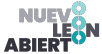 Plan de Acción Local de Gobierno Abierto 2022 – 2024 de Nuevo León Hoja de ruta COMPROMISO XXXXX Hoja de ruta 1. Título del compromiso  2. Compromiso 3. Periodo de tiempo Fecha de inicio del compromiso (mes/año) Fecha de término del compromiso (mes/año) 1Coalición Nuevo León Abierto Plan de Acción Local de Gobierno Abierto 2022 – 2024 de Nuevo León Hoja de ruta COMPROMISO XXXXX 4. Institución o actor clave responsable de la implementación 2Coalición Nuevo León Abierto Plan de Acción Local de Gobierno Abierto 2022 – 2024 de Nuevo León Hoja de ruta COMPROMISO XXXXX 5. Institución implementadora líder no-gubernamental (en caso de haberla) 6. Otros actores involucrados en la implementación del compromiso (corresponsables)(por ej. Secretarías Gubernamentales, Direcciones gubernamentales, Organizaciones de Sociedad Civil, Grupos Comunitarios, Sector Privado, Grupos de Trabajo, Academia)Descripción del Compromiso 7. Problema Público a atender Describe la problemática social, económica, política o ambiental que el compromiso aborda. En caso de estar disponible, incluye datos de línea de base e información de contexto. Máximo 1000 caracteres 8. Situación actual del problema público Describe el estado actual del problema público, partiendo del inicio del Plan de Acción (por ejemplo: actualmente el 26% de las quejas por corrupción judicial no son procesadas) 1000 caracteres. 9. ¿De qué manera este problema afecta a mujeres y hombres? Describa los impactos diferenciados que tiene esta problemática para las mujeres y los hombres. Especifique de qué manera las mujeres viven las causas y consecuencias del problema. Máximo 1000 caracteres 10. ¿El problema afecta a una población en situación de vulnerabilidad específica? Mencione si el problema es importante y tiene efectos particulares en una determinada población vulnerada, tales como: Personas adultas mayores, personas indígenas, pueblos y/o comunidades indígenas, trabajadoras/trabajadores del hogar, personas que viven con VIH, afrodescendientes. Máximo 1000 caracteres 11. ¿Con qué Objetivos de Desarrollo Sostenible se vincula este problema? Mencione los Objetivos de Desarrollo Sostenible que engloba el problema público. ODS 11. Ciudades y comunidades sostenibles ODS 11.3 De aquí a 2030, aumentar la urbanización inclusiva y sostenible y la capacidad para la planificación y la gestión participativas, integradas y sostenibles de los asentamientos humanos en todos los países ODS 11.6 De aquí a 2030, reducir el impacto ambiental negativo per capita de las ciudades, incluso prestando especial atención a la calidad del aire y la gestión de los desechos municipales y de otro tipo ODS 11.7 De aquí a 2030, proporcionar acceso universal a zonas verdes y espacios públicos seguros, inclusivos y accesibles, en particular para las mujeres y los niños, las personas de edad y las personas con discapacidad ODS 11.a Apoyar los vínculos económicos, sociales y ambientales positivos entre las zonas urbanas, periurbanas y rurales fortaleciendo la planificación del desarrollo nacional y regional ODS 17. Alianzas para lograr los objetivos ODS 17.17 Fomentar y promover la constitución de alianzas eficaces en las esferas pública, público-privada y de la sociedad civil, aprovechando la experiencia y las estrategias de obtención de recursos de las alianzas ODS 17.19 De aquí a 2030, aprovechar las iniciativas existentes para elaborar indicadores que permitan medir los progresos en materia de desarrollo sostenible y complementen el producto interno bruto, y apoyar la creación de capacidad estadística en los países en desarrollo 12. Acción ¿Cuál es el compromiso? Describe qué implica el compromiso, los resultados esperados y el objetivo general Máximo 1000 caracteres 13  ¿De qué manera el compromiso contribuirá a la resolución del problema público? ¿Cuáles son los resultados (outputs y outcomes) esperados una vez que se haya implementado el compromiso? Máximo 1000 caracteres  14. ¿A cuál de los objetivos a largo plazo identificados en tu Visión Estratégica de Gobierno Abierto se relaciona este compromiso? Máximo 1000 caracteres Este compromiso se alinea con los objetivos I y III de nuestra Visión Estratégica, contribuyendo a: Fortalecer un gobierno eficaz con instituciones responsables, eficientes, transparentes y que rindan cuentas de manera proactiva. y herramientas tecnológicas que permitan interacciones más sencillas y faciliten a la ciudadanía su participación en la vida pública.8Coalición Nuevo León Abierto Plan de Acción Local de Gobierno Abierto 2022 – 2024 de Nuevo León Hoja de ruta COMPROMISO XXXXX 15. Área Prioritaria de Política Pública 16. Áreas Temáticas Prioritarias 17. ¿Qué valores de OGP cumple este compromiso? (Transparencia y Acceso a la información, Rendición de Cuentas, Participación (ciudadana y cívica) e Innovación y Tecnología para la Transparencia y Rendición de Cuentas) Tomar en consideración las siguientes preguntas guía: 17.1.¿El compromiso consiste en publicar más información, mejorar la calidad de la información publicada, mejorar el acceso a la información por parte del público o en permitir el derecho a la información? Transparencia 17.2. ¿El compromiso consiste en la creación de condiciones favorables para la sociedad civil del país? Participación ciudadana 17.3. ¿El compromiso consiste en crear o mejorar oportunidades o las capacidades del público pueda influir o tomar decisiones? Participación ciudadana 17.4. ¿El compromiso consiste en crear o mejorar reglas, regulaciones y mecanismos para exigir a los funcionarios públicos rendir cuentas sobre sus acciones? Rendición de cuentas/ Innovación y Tecnología 18. ¿Qué recursos se necesitan para cumplir con este compromiso? Incluir presupuesto, personal, tiempo y contribuciones de la sociedad civil u otras organizaciones, así como otro recurso que se pueda necesitar. 19. ¿Están asegurados los recursos necesarios para cumplir este compromiso? 20. Información Adicional [Opcional] 21. Hitos (en esta sección es necesario identificar las acciones clave que deberán llevarse a cabo para dar cumplimiento a los objetivos a corto, mediano y largo plazo del compromiso, así como las personas responsables de cada acción, fechas de inicio y cumplimiento y medios de verificación de la acción) Creación de infraestructura de datos espaciales para el desarrollo urbano en Monterrey que garantice el derecho a la ciudad bajo los principios de gobierno abierto.La Secretaría de Innovación y Gobierno Abierto se compromete a crear una infraestructura de datos espacales en materia de desarrollo urbano del municipio de Monterrey, mediante la colaboración con la Secretaría de Desarrollo Urbano Sostenible y el Instituto Municipal de Planeación Urbana y Convivencia en Monterrey, con el objetivo de mantener actualizada, accesible y la información para facilitar la interoperabilidad entre los distintos actores interesados en el tema de desarrollo urbano y sirvan de consulta bajo los principios de transparencia, innovación y rendición de cuentas.01/202307/2024Oficina, Dirección o SecretaríaNivel de Gobierno Nombre del Contacto Título/Puesto EmailRol en la Implementación (Selecciona de los siguientes: Líder; Apoyo; Supervisión; Coordinación)Secretaría de Innovación y Gobierno AbiertoEjecutivo César Benjamín García MartínezDirector de Gobierno Digitalcesar.benjamin@monterrey.gob.mxLíderSecretaría de Innovación y Gobierno Abierto Secretaría de Desarrollo Urbano Sostenible Instituto Municipal de Planeación Urbana y Convivencia en MonterreyEjecutivo Yeraldin Odalys Aguilar Aguilar Manuel Medrano Luis Fidel Morales Coordinadora de Geomática Director de Enlace Municipal Coordinador del Centro de Inteligencia Territorialyeraldin.aguilar@monterrey.gob.mx manuel.medrano@monterrey.gob.mx luis.morales@monterrey.gob.mxCoordinación Coordinación CoordinaciónNombre de la OrganizaciónNombre del Contacto Título/Puesto EmailRol en la Implementación (Líder; Apoyo; Supervisión; Coordinación)N/A N/A N/A N/A N/ANombre de la OrganizaciónNombre del ContactoTítulo/PuestoEmailRol en la Implementación(Selecciona de los siguientes: Líder; Apoyo; Supervisión; Coordinación)Dirección de Participación Ciudadana Laura de los SantosDirectora de Participación Ciudadanalaura.delossantos@monterrey.gob.mxSupervisiónCoordinación de Gobierno AbiertoSahara Calderón SamaniegoCoordinadora de Gobierno Abiertosahara.calderon@monterrey.gob.mxApoyoComité Vecinal de LomasYulihi ArriagaSupervisiónComité Vecinal de ChepeveraJulia Patricia Arriaga Contreraspatty.arriaga1@hotmail.com SupervisiónComité de Vecinos de San JemoVerónica Plaza SánchezPresidenta de la mesa directiva de la Junta de Mejorasverplas@hotmail.com SupervisiónGeorregiasMyriam TorresIntegrante de Georregiasgeorregias@gmail.commyriam.torres@gmail.com SupervisiónPueblo Bicicletero César RuízIntegrante de Pueblo Bicicleterocontacto@pueblobicicletero.org 
cesar.ruiz.gzz@gmail.com SupervisiónLa planeación urbana tradicional, a partir de la cual fue Monterrey, es insuficiente para abordar los nuevos retos urbanos a los que se enfrentan las metrópolis actualmente. A partir de esto, surge la necesidad de avanzar hacia modelos de planeación urbana que vayan acorde a la era digital, interconectada y compleja actual. Para poder diseñar políticas públicas que acerquen a Monterrey a una gobernanza que  a sus retos, es necesario contar con una infraestructura de datos e información que permita que Para lograr esto, es la transparencia y , la participación ciudadana, la digitalización y la accesibilidad de la información y datos en materia de desarrollo urbano, puesto que sin ello, sería imposible avanzar hacia un modelo de gobernanza urbana que vaya de acuerdo con las necesidades de la ciudadEn Nuevo León, 9 de los 51 municipios concentran el 80.27 % de la población, 87.7 % del PIB estatal y 89.9 % del empleo (Censo de Población y Vivienda 2020; Censos Económicos, 2019). Es necesario recalcar que la población urbana en situación de mayor vulnerabilidad social y ambiental se encuentra en zonas periféricas, con acceso limitado a equipamientos, servicios, fuentes de empleo, espacios públicos y movilidad segura (SEDATU, 2020). El desarrollo urbano se ha posicionado como un problema público debido a la falta de transparencia en temas centrales para esta problemática, como lo son permisos de construcción, niveles de riesgo para construcción y necesidades de mejora en espacios públicos. La información de estos temas es imperativa en cada nivel para potencializar las intervenciones, toma de decisiones y políticas públicas en materia de gobernanza urbana y políticas de vivienda, basadas en evidencia (Omusla, 2020).Al no asegurar los servicios de agua, saneamiento y gestión de desechos, debido a una mala planeación urbana, más responsabilidades recaen en las mujeres, a quienes se responsabiliza del trabajo de cuidados debido a las expectativas de género, aumentando el tiempo que deben invertir para cubrir las necesidades básicas del hogar. Además de esto, cuando las mujeres deben viajar más lejos para acceder a infraestructura y servicios, pueden estar expuestas a tener que realizar trayectos en áreas inseguras donde pueden ser más vulnerables a la violencia (ONU Habitat, 2021). Además, la falta de accesibilidad a datos sobre estos efectos diferenciados contribuye a la perpetuación de violencias contra las mujeres, pues al definir políticas públicas de desarrollo urbano, no estamos considerando ni evaluando correctamente el impacto que la problemática y las propuestas podrían tener en las mujeres y la diversidad sexo-genérica.En general, el desarrollo urbano no planificado y mal manejado puede conducir a un aumento de la desigualdad, así como tener impactos negativos en la naturaleza (ONU Habitat, 2016). Algunas consecuencias pueden ser vistas hoy en día en Monterrey, a través del aumento de los precios de la vivienda, problemas de movilidad y transporte público, entre otros.Además de un análisis desde la perspectiva de géneros, hay que considerar diferentes intersecciones como: Personas adultas mayores y población con discapacidades: Las condiciones de transporte público afectan el bienestar de las personas adultas mayores, así como de la población con discapacidades, pues pueden facilitar o imposibilitar el que tengan acceso a servicios y diversas actividades. Infancias: Es necesario considerar la seguridad y las necesidades de las infancias en todos los aspectos de la planificación y desarrollo urbanos (ONU Hábitat, 2021). De no hacerlo, pueden crearse ambientes inseguros, carencia de acceso a servicios y opciones limitadas para desplazarse, jugar o asistir a la escuela (UNICEF, 2021). Pueblos y/o comunidades indígenas: Grupos de poblaciones indígenas y migrantes actualmente se ven orilladas a vivir en asentamientos irregulares sin contar con un reconocimiento o seguridad legal de sus viviendas, ni los servicios básicos (Terán et al, 2022)Adicionalmente, las personas que se mueven en camión gastan $666 mensualmente, considerando sólo el traslado a su destino principal (CVNL, 2021). Además, el promedio de espera para quienes usan el transporte público es de 23 minutos, para después gastar, en promedio, 82 minutos por viaje redondo. La ciudadanía gasta no sólo un considerable porcentaje de sus ingresos para moverse, sino también horas de su día para trasladarse. A través del compromiso se busca que por medio de una colaboración interinstitucional, sea posible relevantes para el desarrollo urbano servirán de consulta bajo los principios de transparencia, innovación y rendición de cuentas. Se busca que a través de los datos compartidos en el periodo de año y medio, sea posible: ● Mapear las necesidades de mejora en espacios públicos (con datos que permitan conocer el déficits de espacio público )     ● Consultar información de, como y permisos de obra en un formato abierto  ● Acceder a información sobre usos de suelo, catastro, asentamientos, vivienda y espacios ocupados ● Identificar a las organizaciones de sociedad civil que trabajen estas problemáticasPor una parte, los resultados esperados como outputs serían la , publicación y visualización de los datos que se a partir del trabajo colaborativon las instituciones de SEDUSO e IMPLANC. A partir de su transparencia y publicación en la plataforma de datos abiertos del municipio de Monterrey, como un outcome, se espera que la ciudadanía, sociedad civil y academia la información para proyectos e investigaciones que promuevan mejoras en la problemática actual de desarrollo urbano. De igual manera, se espera que a partir de estas acciones  la rendición de cuentas. Si bien la transparencia de datos no resuelve completamente el problema público, contar con información  aporta a la creación de políticas públicasDatos Abiertos Derecho a la InformaciónInfraestructura y Derechos territoriales y del territorioValor ¿Por qué este compromiso es relevante para este valor?Transparencia y Acceso a la InformaciónLa falta de datos sobre desarrollo urbano ha sido un problema confianza entre ciudadanía y gobierno; a partir de esto, es que surge la inquietud por definir un compromiso cuyo objetivo central sea la transparencia de esta información, así como su accesibilidadInnovación y Tecnología para la Transparencia y Rendición de CuentasLa información y datos relevantes para el compromiso serán compartidos, de manera digital, en la plataforma de datos abiertos del Municipio de Monterrey. A partir de esto, se busca continuar impulsando procesos de innovación Presupuesto (estimado de presupuesto asignado)Personal (número de personal requerido para implementar el compromiso)Tiempo (meses que se necesitan para implementar el compromiso)Otro recurso requerido (describir)3 Direcciones18 mesesSoftware necesario para recabar datos, limpiarlos, organizarlos y subirlos a la plataforma de Datos Abiertos de Monterrey2 Coordinaciones 18 mesesEquipo de cómputo2 Jefaturas 18 mesesConexión a internetAgregue las filas necesariasAgregue las filas necesariasAgregue las filas necesariasAgregue las filas necesariasSeleccione una opción: Sí / No / ParcialmenteAgregar otra información útil, por ejemplo: ● Este compromiso está ligado al proyecto de Datos Abiertos del Municipio de Monterrey, dirigido por la Secretaría de Innovación y Gobierno Abierto ● Este compromiso se alinea a los Objetivos 5.1. “Monterrey abierto e inteligente” y 5.2. “Alianza de Gobierno Abierto” del Plan Municipal de Desarrollo 2021-2024. Máximo 1000 caracteresObjetivo a corto plazo: XXXXXXXX (julio 2023)Objetivo a corto plazo: XXXXXXXX (julio 2023)Objetivo a corto plazo: XXXXXXXX (julio 2023)Objetivo a corto plazo: XXXXXXXX (julio 2023)Objetivo a corto plazo: XXXXXXXX (julio 2023)Objetivo a corto plazo: XXXXXXXX (julio 2023)Describa el hitoFecha de inicio(MM/YYYY)Fecha de conclusión(MM/YYYY)Agencia y Persona Responsable con medio de contactoMedio de verificación y/o seguimiento de la acciónEstatusSeleccione de los siguientes; No iniciado, En Progreso, Atorado, Finalizado, Incompleto.Recopilar los datos con los que cuenta la SEDUSO e IMPLANC01/202302/2023Coordinación y jefatura de GeomáticaDiagnósticoNo iniciadoEvaluación técnica y ordenación de la información recopilada02/202304/2023Coordinación y jefatura de GeomáticaDiagnóstico No iniciadoHabilitar los datos para usarlos en la infraestructura de datos espaciales04/202307/2023Coordinación y jefatura de GeomáticaServidor de publicación de datos espacialesNo iniciadoAgregue las filas necesariasAgregue las filas necesariasAgregue las filas necesariasAgregue las filas necesariasAgregue las filas necesariasAgregue las filas necesariasObjetivo a mediano plazo: XXXXXXXX (enero 2024)Objetivo a mediano plazo: XXXXXXXX (enero 2024)Objetivo a mediano plazo: XXXXXXXX (enero 2024)Objetivo a mediano plazo: XXXXXXXX (enero 2024)Objetivo a mediano plazo: XXXXXXXX (enero 2024)Objetivo a mediano plazo: XXXXXXXX (enero 2024)Describa el hitoFecha de inicio(MM/YYYY)Fecha de conclusión(MM/YYYY)Agencia y Persona Responsable con medio de contactoMedio de verificación y/o seguimiento de la acciónEstatusSeleccione de los siguientes; No iniciado, En Progreso, Atorado, Finalizado, Incompleto.Desarrollo de las herramientas tecnológicas que componen la infraestructura de datos espaciales07/202312/2023Dirección de Gobierno Digital en conjunto con Coordinación y Jefatura de GeomáticaDescripciones técnicas mediante documentaciónNo iniciadoCarga de información a la infraestructura de datos09/202312/2023Coordinación y Jefatura de GeomáticaDocumentaciónNo iniciadoArranque de la infraestructura07/202312/2023Coordinación y Jefatura de GeomáticaInfraestructura de datos espacialesNo iniciadoDefinición de la herramienta para recibir peticiones de la ciudadanía07/202312/2023Dirección de Gobierno Digital Herramienta para recibir peticiones de la ciudadanía No iniciadoAgregue las filas necesariasAgregue las filas necesariasAgregue las filas necesariasAgregue las filas necesariasAgregue las filas necesariasAgregue las filas necesariasObjetivo a largo plazo: XXXXXXXX (julio 2024)Objetivo a largo plazo: XXXXXXXX (julio 2024)Objetivo a largo plazo: XXXXXXXX (julio 2024)Objetivo a largo plazo: XXXXXXXX (julio 2024)Objetivo a largo plazo: XXXXXXXX (julio 2024)Objetivo a largo plazo: XXXXXXXX (julio 2024)Describa el hitoFecha de inicio(MM/YYYY)Fecha de conclusión(MM/YYYY)Agencia y Persona Responsable con medio de contactoMedio de verificación y/o seguimiento de la acciónEstatusSeleccione de los siguientes; No iniciado, En Progreso, Atorado, Finalizado, Incompleto.Acceso y liberación a los datos mediante la plataforma01/202402/2024Coordinación y Jefatura de GeomáticaDocumentación Infraestructura de datos espacialesNo iniciadoInteracción del ciudadano con la infraestructura 01/202407/2024Coordinación y Jefatura de Geomática como acompañamiento a la ciudadanía Infraestructura de datos espacialesNo iniciadoAdición de información espacial a la infraestructura con base en las peticiones de la ciudadanía03/202407/2024Coordinación y Jefatura de GeomáticaInfraestructura de datos espacialesNo iniciadoPublicación de resultados orientados a mejoras en desarrollo urbano, tanto al interior del gobierno como hacia la ciudadanía 06/202407/2024Dirección de Gobierno Digital en conjunto con Coordinación y Jefatura de GeomáticaReporte finalNo iniciadoAgregue las filas necesariasAgregue las filas necesariasAgregue las filas necesariasAgregue las filas necesariasAgregue las filas necesariasAgregue las filas necesarias